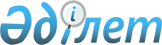 О признании утратившим силу постановления акимата города Алматы от 25 февраля 2016 года № 1/59 "Об утверждении регламента государственной услуги "Выдача международного сертификата технического осмотра"Постановление акимата города Алматы от 20 мая 2016 года № 2/214      В соответствии с Законом Республики Казахстан от 23 января 2001 года "О местном государственном управлении и самоуправлении в Республике Казахстан", акимат города Алматы ПОСТАНОВЛЯЕТ:

      1. Признать утратившим силу постановление акимата города Алматы от 25 февраля 2016 года № 1/59 "Об утверждении регламента государственной услуги "Выдача международного сертификата технического осмотра" (зарегистрированное в Реестре государственной регистрации нормативных правовых актов за № 1267, опубликованное 29 марта 2016 года в газетах "Алматы ақшамы" и "Вечерний Алматы").

      2. Коммунальному государственному учреждению "Управление пассажирского транспорта города Алматы" в установленном законодательством Республики Казахстан порядкев недельный срок:

      1) известить органы юстиции города Алматы о принятии настоящего постановления;

      2) принять меры по опубликованию настоящего постановления в официальных печатных изданиях.

      3. Контроль за исполнением настоящего постановления возложить на заместителя акима города Алматы Р. Тауфикова.


					© 2012. РГП на ПХВ «Институт законодательства и правовой информации Республики Казахстан» Министерства юстиции Республики Казахстан
				
      Аким города Алматы

Б. Байбек
